$IMG$
null
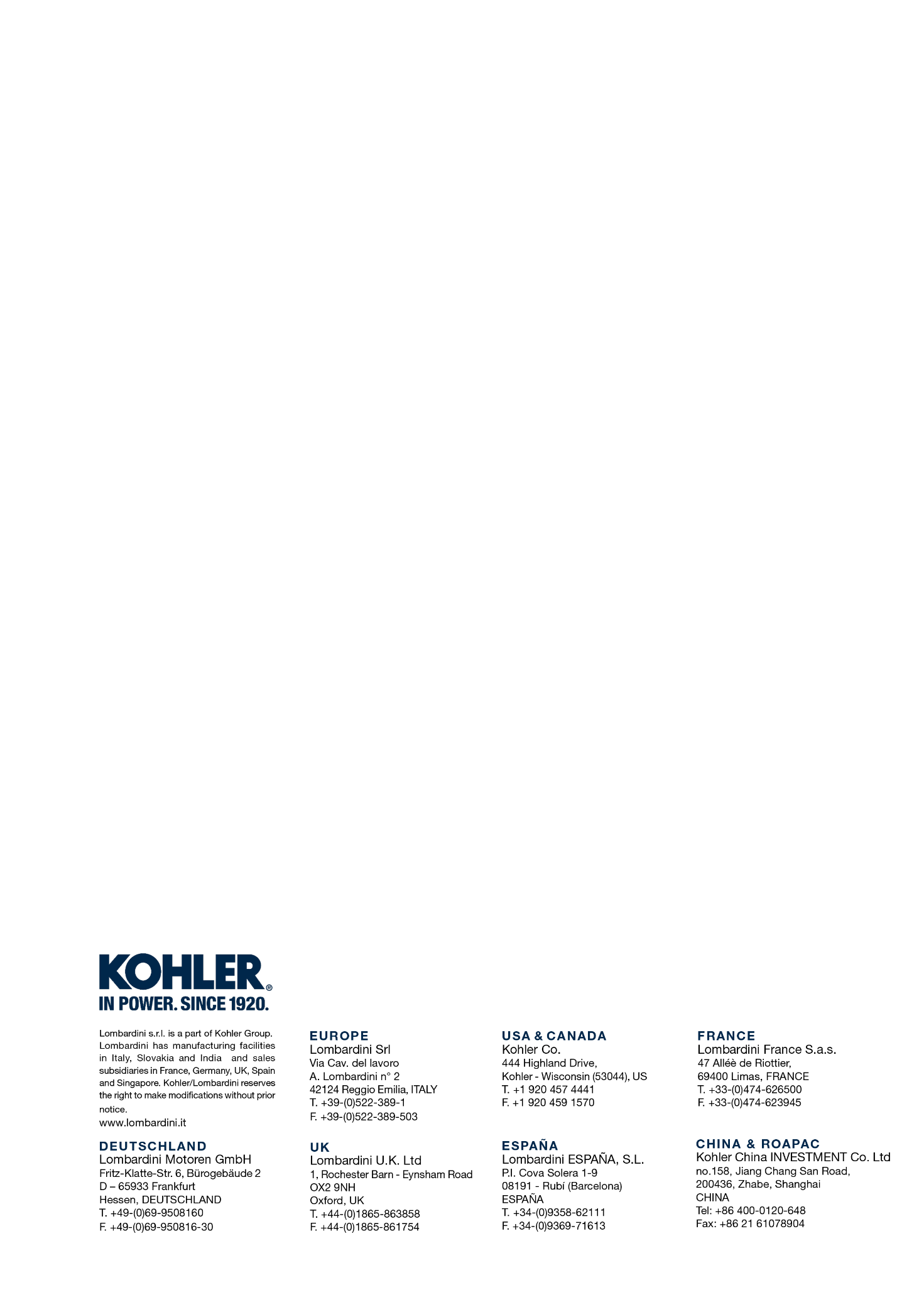 LGW 523 MPILGW 523 MPILGW 523 MPI